CANDIDATURA DEL ALUMNADOCANDIDATURA DE L’ALUMNATQue mitjançant este escrit es presenta la seua candidatura per a concórrer a les eleccions dels representants de l’alumnat en el Consell Escolar del centre.Que mediante el presente  escrito presenta su candidatura para concurrir a las elecciones de los representantes del alumnado en el Consejo Escolar del centro.Sant Vicent del Raspeig  a      de   		de 2017Signatura/Firma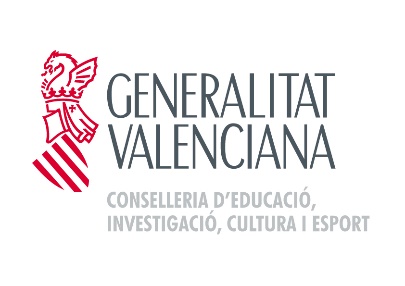 IES  SAN VICENTECódigo de centro: 03008423Página web: www.iessanvicente.comE-mail: 03008423@gva.esC/ Lillo Juan, 12803690 San Vicente del Raspeig (Alicante)Telf.: 965 93 65 05 Fax: 965 93 65 06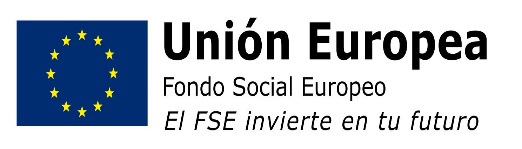 DATOSDATOSDATOSCOGNOMS/APELLIDOSNON/NOMBRENIFGRUP/GRUPOGRUP/GRUPOGRUP/GRUPOE-mailE-mailE-mail